TARIFELE PENTRU ACTIVITĂȚILE SPECIFICE SERVICIULUI PUBLIC DE SALUBRIZARE A MUNICIPIULUI HUNEDOARAINIȚIATOR,PRIMARDAN BOBOUȚANU                      AVIZAT                           SECRETAR GENERAL,                                                                                                    MILITON DĂNUȚ LASLĂUROMÂNIAJUDEŢUL HUNEDOARAMUNICIPIUL HUNEDOARACONSILIUL LOCAL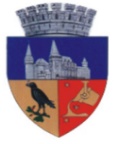 Anexa laProiectul de HotărâreNr. 411/19.09.2022Nr. crt.DENUMIRE LUCRAREUMTARIFLEI/UMEXCLUSIV TVA1Măturat carosabil și trotuare (mecanic sau manual)mp0,01912Măturat alei şi trotuare aferente zonelor verzi şi golit coşuri (mecanic sau manual)mp0,02113Întreținere curățenie căi publicemp0,00954Întreținere curățenie zone verzi, parcuri, terenuri de sport, terenuri de joacă pentru copiimp0,00965Măturat, spălat și stropit căi publice (carosabil, trotuare, alei), inclusiv întreținerea acestora în stare permanentă de curățeniemp0,03736Curățat și răzuit rigoleml0,36137Curățat guri de scurgerebuc17,73078Spălat căi publice cu utilaje specializateoră funcționare158,70259Stropit căi publice cu utilaje specializateoră funcționare103,608210Transport manual deșeuri şi alte materialeoră-om22,671811Transport cu autocamionuloră funcţionare120,203712Transport cu încărcătorul frontaloră funcţionare134,588713Transport deșeuri stradaleoră funcționare120,203714Operaţiuni diverse nenormateoră-om22,671815Combaterea poleiului și a înghețului prin răspândirea mecanizată a materialului antiderapant oră funcționare128,1943128,194316Curățirea mecanică a zăpezii (pluguire) de pe căile publice și combaterea poleiului prin răspândirea  mecanizată a materialului antiderapantmp0,061517Curățirea manuală a zăpezii afânate 100 mp35,736518Curățirea manuală a zăpezii îmbibate cu apă100 mp123,982919Curățirea manuală a zăpezii înghețate100 mp150,495220Spart gheațamp0,088321Împrăştiat manual nisip și material antiderapanttona84,489822Colectarea cadavrelor animalelor de pe domeniul publickg11,976023Colectarea și transportul deșeurilor provenite din activități de construcții si demolări –  persoane juridicemc112,150524Colectarea și transportul deșeurilor din construcții provenite din locuințe –  persoane fizicemc91,7758